UIAD – UNIVERSITE INTER-AGES DU DAUPHINE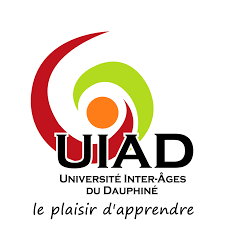 CHARTE DU BLOG*	*	*Art.1 - Le blog se veut un lieu d’information et d’échanges avec les adhérents de l’UIAD. Il respecte le projet associatif et le règlement intérieur de l’UIAD. SES OBJECTIFSArt.2 - Le blog fait connaître ce qui se vit à l’UIAD ou chez ses partenaires. Il publie également des témoignages, des récits, des commentaires. Le blog permet de créer du lien entre tous les adhérents pour susciter : « Une autre façon de participer à la vie de notre Université » SON CONTENUArt.3 - Le blog présente des informations sur les activités de l’association, les manifestations des partenaires, des témoignages, des comptes-rendus (voyages, lectures, spectacles) …Les adhérents, les professeurs, la gouvernance de l’UIAD et les partenaires de l’association peuvent s’y exprimer et commenter les articles.Art.4 - Le blog n’est pas un forum. Les commentaires sont validés par le web master avant publication. Ceux-ci ne doivent pas avoir de caractère raciste, xénophobe, pornographique, sexiste, âgiste ou inciter à la haine ou la violence.Art.5 - Aucun article posté sur le blog ne doit avoir un caractère politique ou commercial (il ne doit s’agir que d’une simple information sans incitation à la vente). Il ne peut être ni injurieux, ni prosélyte. Un produit, une marque, un parti politique ne peuvent y être mis en avant.Art.6 - Les articles institutionnels doivent être destinés en priorité, non pas au blog, mais au site officiel de l’UIAD. Art.7 - Des textes, des photos, des vidéos peuvent être publiés en respectant le droit.ENGAGEMENT de l’UIADArt.8 - L’UIAD s’engage à respecter le droit et notamment le droit à l’image, le droit à la propriété industrielle et les droits d’auteur.Art.9 – L’UIAD s’engage à la vérification des informations publiées.Art.10 - L’UIAD s’engage à supprimer photos ou textes à la demande des intéressés dans leurs droits sur l’adresse du blog :  bloguiad@gmail.comArt.11 - Les articles sont publiés au fur et à mesure de la connaissance des blog masters dans le respect des critères énoncés ci-dessus.Art.12 - Seuls les adhérents inscrits au blog reçoivent environ une fois par semaine un courriel annonçant la mise en ligne des articles nouveaux.ENGAGEMENT des RÉDACTEURSArt.13 - Les rédacteurs du blog s’engagent à rédiger leurs articles dans un langage clair, évitant les jargons, l’argot, le langage SMS… Art.14 - Les commentaires ne comporteront aucune attaque personnelle, aucune information sur la vie privée.Art.15 – Le Blogmaster ou responsable du Blog est désigné par le Bureau pour deux ans, renouvelables.